Мы, участники Общественного форума Озерского городского округа «Общественность – ресурс местного самоуправления»,  уверены в том, что актуальные проблемы Озерского городского округа необходимо оптимально решать, консолидируя усилия всего общества: власти, бизнеса и некоммерческих общественных объединений. Подтверждаем свою готовность и заинтересованность в создании позитивного социального пространства в округе, повышения качества жизни горожан на основе дальнейшего развития межсекторального взаимодействия.Мы твердо уверены в том, что некоммерческие общественные организации представляют собой неразрывную составляющую демократических процессов построения гражданского общества и решения социально-экономических проблем. Общественный ресурс  - это социальный капитал, который позволяет людям заниматься коллективной деятельностью для достижения общих целей и является ключевым фактором развития местного сообщества. Закономерно, что богатый опыт работы и творческий потенциал общественных организаций может и должен быть востребован в решении многих важнейших социальных, экономических, культурных  вопросов Озерска. В этой связи, мы, участники Общественного форума Озерского городского округа «Общественность – ресурс местного самоуправления», подчеркиваем, что мы готовы:принимать активное участие в социальной, экономической, общественной жизни городского округа;использовать право участия в работе по продвижению гражданских инициатив в решении важных вопросов;развивать систему гражданского образования и воспитания, прививать детям, молодежи, населению навыки самоуправления, добровольчества, давать знания по соблюдению прав граждан и взаимодействию со структурами гражданского общества;прилагать усилия к созданию комфортной среды для жителей городского округа.В целях повышения качества межсекторального взаимодействия в городском округе мы рекомендуем: Органам местного самоуправления Озерского городского округа:создавать условия для участия всех элементов городского сообщества (НКО, власть, бизнес) в формировании положительного социального фона в округе;продолжить практику конкурсов социальных проектов с увеличением грантового фонда как одного из успешных методов вовлечения широкой общественности в социальную деятельность, предусмотрев участие советов многоквартирных домов;разработать механизмы стимулирования бизнеса к поддержке некоммерческого сектора, сформировать систему поощрения и моральной мотивации негосударственных доноров (награды, общественные статусы и др.);содействовать развитию общественного контроля на территории Озерского городского округа и использовать его результаты в решении проблемных вопросов;разработать рейтинговую систему управляющих организаций Озерского городского округа, учредить в качестве формы признания населением Озерского городского округа лучшей управляющей компании - «Знак доверия»;использовать потенциал НКО по месту жительства для решения локальных проблем микрорайонов;оказывать всестороннюю поддержку (организационную, методическую, информационную) общественным объединениям собственников жилых помещений по месту жительства;активизировать работу с работающей молодежью, создать совет работающей молодежи при главе Озерского городского округа;использовать потенциал НКО в планировании и реализации муниципальных программ;обращать особое внимание на проблему временной и постоянной занятости молодежи, поддержать идею создания штаба молодежных трудовых отрядов.Предпринимательскому сообществу Озерского городского округа: активно и всесторонне принимать участие в развитии Озерского городского округа, оказывая посильную ресурсную поддержку;оказывать поддержку социальным инициативам НКО, изыскивая возможности предоставления своей ресурсной базы для социально-значимых дел; участвовать в благоустройстве прилегающих к организациям дворовых и иных  территорий;изыскать возможность для установления патронажа над советами ветеранов предприятий и учреждений, прекративших свою деятельность;продолжить работу по популяризации рабочих профессий;создать советы молодежи на предприятиях с целью активизации решения проблем работающей молодежи;возродить традиционные корпоративные формы работы с персоналом предприятий, такие как советы молодых специалистов, советы мастеров, советы наставников, конкурсы профессионального мастерства среди молодежи.Общественной палате Озерского городского округа:активно привлекать представителей НКО к участию в решении общественно значимых вопросов развития муниципалитета;оказывать информационную и методическую поддержку некоммерческим организациям;регулярно организовывать  площадки для обсуждения межсекторального взаимодействия;активно реализовывать право участия представителей общественности в общественном контроле, изучать опыт его проведения в других территориях;Общественным объединениям Озерского городского округа:принимать активное участие в обсуждении нормативно-правовых документов;с учетом широких возможностей расширить участие в конкурсах на получение грантов на федеральном, региональном, муниципальном уровне;активно привлекать к консультационно-экспертной работе сообщество профессионалов в сфере социального проектирования;содействовать повышению информированности благотворителей – физических лиц о возможностях применения налоговых льгот;расширять связи с организациями (школами, пунктами участковых уполномоченных полиции, управляющими компаниями, молодежными и др. НКО), действующими в границах микрорайона, использовать их потенциал для улучшения качества жизни в микрорайоне;усилить общественный контроль с сфере ЖКХ, используя интернет-ресурс http://мой.озерск.рф,  предоставляющий жителям дополнительную возможность обратиться с жалобами и предложениями в администрацию;в целях повышения гражданской ответственности и стимулирования добровольческой деятельности организовать чествование  лучших добровольцев Озерского городского округа в рамках Международного Дня волонтера (5 декабря).Резолюция Общественного форумаОзерского городского округа«Общественность – ресурс местного  самоуправления»21 апреля 2016г.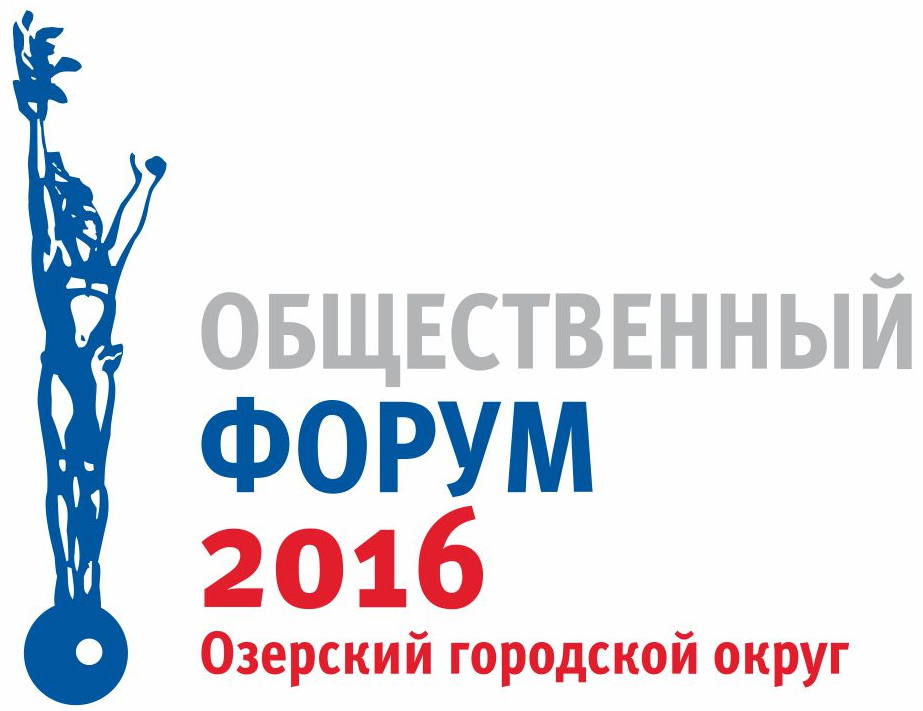 